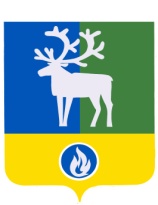 БЕЛОЯРСКИЙ РАЙОНХАНТЫ-МАНСИЙСКИЙ АВТОНОМНЫЙ ОКРУГ – ЮГРАДУМА БЕЛОЯРСКОГО РАЙОНА                   РЕШЕНИЕ      от 04 декабря 2015 года	 	  		                                                              № 36 О внесении изменений в решение Думы Белоярского района от 09 августа 2007 года № 42Дума Белоярского  района р е ш и л а:Внести в решение Думы Белоярского района от 09 августа 2007 года № 42       «О реорганизации юридических лиц в форме слияния» изменения, дополнив пунктами 3, 4 следующего содержания:           «3. Опубликовать настоящее решение в газете «Белоярские вести. Официальный выпуск».		4. Настоящее решение вступает в силу после его официального опубликования.».		2. Опубликовать настоящее решение в газете «Белоярские вести. Официальный выпуск».		3. Настоящее решение вступает в силу после его официального опубликования и распространяется на правоотношения, возникшие с 09 августа 2007 года.Председатель Думы Белоярского района                                                               С.И.БулычевГлава Белоярского района                                                                                     С.П.Маненков